About HennaOrigin of HennaThe art of henna (called mehndi in Hindi & Urdu) has been practiced for over  5000 years in Pakistan, India, Africa and the Middle East. There is some documentation that it is over 9000 years old.  Because henna has natural cooling properties, people of the desert, for centuries, have been using henna to cool down their bodies.  They make a paste of henna and soak their palms and soles of the feet in it to get an air conditioning affect.  They feel its cooling sensation throughout the body for as long as the henna stain remains on their skin.  Initially, as the stain faded away, it left patterns on the skin surface which led to ideas to make designs for decorative purposes.  In the ancient Egyptian times mummies wore henna designs and it is documented that Cleopatra herself used henna for decorative purposes.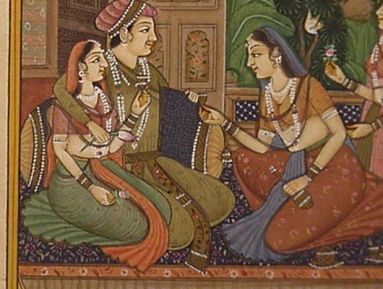 Henna was not only a popular adornment for the rich but the poor, who could not afford jewelry, used it to decorate their bodies as well.Henna in the WestToday people all over the world have adopted the ancient traditions of adorning their bodies with the beautiful natural artwork created from the henna plant.  It became a very popular form of temporary body decoration  in the 90's in the US and has become a growing trend ever since.  People throughout the west have adopted the eastern tradition in their lives by having their hands and feet painted for weddings, bellies painted while in pregnancy, heads adorned with henna while going through chemotherapy, scars camouflaged to make them unnoticeable, etc.Cultural & Medicinal UsesHenna is used for many reasons including: self-expression; celebration of special occasions like weddings, holidays & birthdays; inspiration; reminders; beauty; cosmetic treatments; medicinal uses; blessings & well-being; to be part of an ancient tradition; and an alternative or precursor to a tattoo.The Henna PlantHenna (Lawsonia inermis, also known as hina, henna tree, mignonette tree, Egyptian privet) is a flowering plant that grows 12-15 feet high and comes from the sole species of the Lawsonia genus. The English name "henna" comes from the Arabic (ḥinnā).  The name henna also refers to the dye prepared from the henna plant and the art of temporary tattooing based on those dyes. Henna has been used for centuries to dye skin, hair, and fingernails, as well as fabrics including silk, wool, and leather.Henna was used for cosmetic purposes in the Roman Empire, Convivencia-period Iberia and Ancient Egypt, as well as other parts of North Africa, the Horn of Africa, the Arabian Peninsula, the Near East and South Asia.  It can be found in other hot climates like Pakistan, India and Australia.   The plant grows best in heat up to 120F degrees and contains more dye at these temperatures.  It wilts in temperatures below 50F degrees.   It also grows better in dry soil than damp soil.  The leaves are in opposite decussate pairs and vary in sizes from approximately 2-4 cm. long.  The flowers are fragrant, produced in conical panicles 1040 cm long, each flower 5 mm diameter, with four white petals. The fruit is a dry capsule 68 mm diameter, containing numerous 12.5 mm seeds.The henna plant contains lawsone which is a reddish-orange dye that binds to the keratin (a protein) in our skin and safely stains the skin.  The stain can be from pale orange to nearly black depending on the quality of the henna and how well ones skin takes it.  A good henna, fresh from hot & dry climates, will stain the darkest.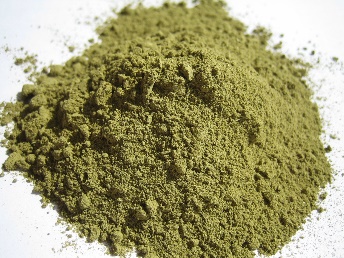 For body decorations, the leaves of the henna plant are dried, crushed into a fine powder, and made into a creamy paste using a variety of techniques.  This paste is then applied to the skin, staining the top layer of skin only.  In its natural state it will dye the skin an orange or brown color.  Although it looks dark green (or dark brown depending on the henna) when applied, this green paste will flake off revealing an orange stain.  The stain becomes a reddish-brown color after 1-3 days of application.  The palms and the soles of the feet stain the darkest because the skin is the thickest in these areas & contain the most keratin.  The farther away from hands and feet the henna is applied, the lesser the color.  The face area usually stains the lightest.   The designs generally last from 1-4 weeks on the skin surface depending on the henna, care and skin type.Henna works on all skin types and colors.  It looks just as beautiful on dark skin as light skin but because some people skin may take the dye better than others, it can look more prominent on one and not as much on another (even lighter skin).  But nevertheless, henna is a symbol of beauty, art, and happiness and is meant for EVERYONE!Because henna acts as a sunblock, there is an added benefit to having henna designs in the summer.  For those who love to get a tan It leaves tan lines!  In order to benefit from this, it is best to get a henna design, let its natural color stay on for 3-5 days and then go and get a tan.  This way you can enjoy the natural henna color on your body, the henna color with the tan, and then tan lines in the shapes of the design (once the henna fades away)!  The tan lines last as long as the actual tan!Medicinal PropertiesHenna is considered an herb, and has long been known to have healing qualities.   It is used topically and usually not ingested or inhaled.  In ancient times it has been applied to the skin surface for such ailments as headaches, stomach pains, burns (including sunburns), open wounds, as a fever reducer, athlete's foot and even the prevention of hair loss.   It is also a sunblock and has been used on the noses of animals to prevent sunburn.  Another use of henna would be to apply it to goat skin bags, after they have been salt-cured.  It "insect-proofs" or "moth-proofs" the bags by making the skin poisoned or inedible.TraditionsHenna is traditionally used for special occasions like holidays, birthdays and weddings in Africa, Pakistan, India, and the Middle East.  The most popular of the traditions is the Mehndi (henna) Night where the bride, her family, relatives and friends get together to celebrate the wedding to come.  The night is filled with games, music and dance performances that may have been rehearsed for months prior to the event by those closest to the bride while the bride gets extensive henna patterns done on her hands and feet that go to her elbows and sometimes, knees.  The bridal patterns can take hours and are often done by multiple henna artists.  The guests will usually receive small designs (tattoos) on the backs of their hands as well.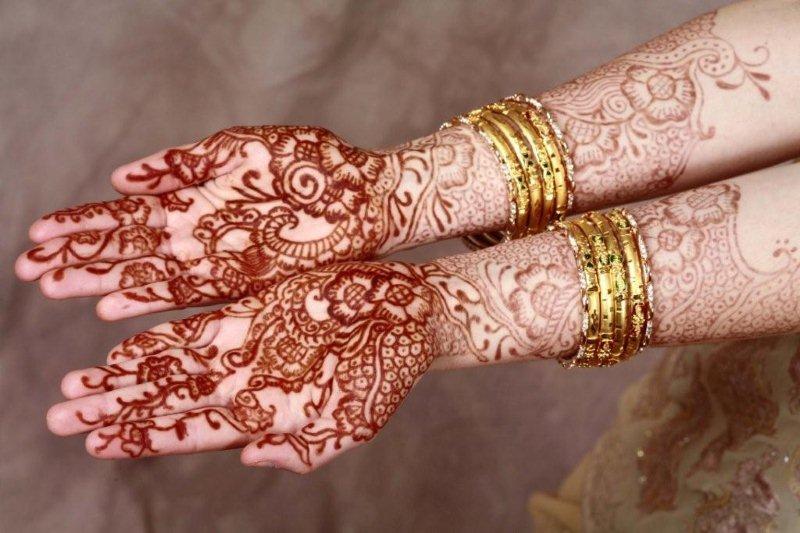 Today, brides prefer to have their henna done prior to the mehndi night so that they can enjoy the festivities and also have a deeper stain by the wedding day.Tradition holds that for as long as the henna stain appears on the bride, she doesn't have to do any housework!  Also, the darker the stain the better the marriage and the better the mother-in-law will be!  So you can imagine why the bride would want the stain to come our dark and last as long as possible!